Rhaglen Darpariaeth Ieuenctid RhiwabonEbrill 2024 – Gorffennaf 2024I gael rhagor o wybodaeth am yr holl weithgareddau uchod, ewch i www.wrecsamifanc.co.uk i gael gwybodaeth reolaidd ac i weld unrhyw newidiadau i'r rhaglen. Ni fydd manylion cyswllt yn cael eu rhannu ag unrhyw un arall.Yn olaf, byddem wrth ein boddau’n clywed eich syniadau chi am weithgareddau ar gyfer y dyfodol, felly peidiwch â bod ofn eu rhannu nhw.   FE WELWN NI CHI ETO YM MIS MEDI!!!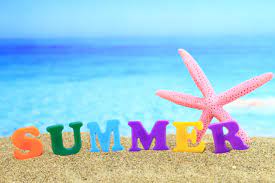 DyddiadGweithgareddAmserLleoliadNos Fawrth9/4/24PLANT IAUCroeso’n ôl - (gemau a chŵn poeth)6pm – 8pmCanolfan Ragoriaeth RhiwabonNos Iau11/4/24Croeso’n ôl - (gemau a chŵn poeth)6pm – 8pmCanolfan Ragoriaeth RhiwabonNos Fawrth16/4/24PLANT IAUSaethyddiaeth efo Chris6pm – 8pmCanolfan Ragoriaeth RhiwabonNos Iau18/4/24Celf Ewinedd a Noson o Bampro6pm – 8pmCanolfan Ragoriaeth RhiwabonNos Fawrth23/4/24PLANT IAUCoginio – Teisennau Cornflakes6pm – 8pmCanolfan Ragoriaeth RhiwabonNos Iau25/4/24Siop Wybodaeth - Perthnasoedd Iach6pm – 8pmCanolfan Ragoriaeth RhiwabonNos Fawrth30/4/24PLANT IAUDiwrnod Ymwybyddiaeth o’r Byd - cwis6pm – 8pmCanolfan Ragoriaeth RhiwabonNos Iau2/5/24Siop Wybodaeth - Bwlio a Throseddau Casineb6pm – 8pmCanolfan Ragoriaeth RhiwabonNos Fawrth7/5/24PLANT IAUSiop Wybodaeth - Bwlio a Throseddau Casineb6pm – 8pmCanolfan Ragoriaeth RhiwabonNos Iau9/5/24Graffiti - I’w gadarnhau6pm – 8pmCanolfan Ragoriaeth RhiwabonNos Fawrth14/5/24PLANT IAUAgored Cymru – Prosiect Coginio6pm – 8pmCanolfan Ragoriaeth RhiwabonNos Iau16/5/24Agored Cymru – Prosiect Coginio6pm – 8pmCanolfan Ragoriaeth RhiwabonNos Sadwrn18/5/24
Taith y Gwasanaethau Ieuenctid – Blackpool DRWY’R DYDDI'W GADARNHAUNos Fawrth21/5/24PLANT IAUAgored Cymru – Prosiect Coginio6pm – 8pmCanolfan Ragoriaeth RhiwabonNos Iau23/5/24Agored Cymru – Prosiect Coginio6pm – 8pmCanolfan Ragoriaeth RhiwabonAR GAUHANNER TYMORAR GAUAR GAUNos Fawrth4/6/24PLANT IAUWrecsam Egnïol6pm – 8pmCanolfan Ragoriaeth RhiwabonNos Iau6/6/24Gweithgareddau Gwaith Ieuenctid 6pm – 8pmCanolfan Ragoriaeth RhiwabonNos Fawrth11/6/24PLANT IAUWrecsam Egnïol6pm – 8pmCanolfan Ragoriaeth RhiwabonNos Iau13/6/24Gweithgareddau Gwaith Ieuenctid 6pm – 8pmCanolfan Ragoriaeth RhiwabonNos Fawrth18/6/24PLANT IAUMARCHNAD GWASANAETHAUAR GAUCanolfan Ragoriaeth RhiwabonNos Iau20/6/24Gweithgareddau Gwaith Ieuenctid 6pm – 8pmCanolfan Ragoriaeth RhiwabonNos Fawrth25/6/24PLANT IAUYR URDD – Disgo Distaw6pm – 8pmCanolfan Ragoriaeth RhiwabonNos Iau27/6/24YR URDD – Disgo Distaw6pm – 8pmCanolfan Ragoriaeth RhiwabonNos Fawrth2/7/24PLANT IAUYR URDD – Bingo Cymraeg6pm – 8pmCanolfan Ragoriaeth RhiwabonNos Iau4/7/24Tân Agored a Malws Melys6pm – 8pmCanolfan Ragoriaeth RhiwabonNos Fawrth9/7/24PLANT IAUDiwrnod Siocled y Byd - Sesiwn Flasu6pm – 8pmCanolfan Ragoriaeth RhiwabonNos Iau11/7/24Bwyta'n Iach6pm – 8pmCanolfan Ragoriaeth RhiwabonNos Fawrth16/7/24PLANT IAUBwyd a Diodydd - Parti’r Haf 6pm – 8pmCanolfan Ragoriaeth RhiwabonNos Iau18/7/24Bwyd a Diodydd - Parti’r Haf 6pm – 8pmCanolfan Ragoriaeth Rhiwabon